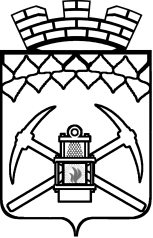 КЕМЕРОВСКАЯ ОБЛАСТЬ - КУЗБАССАдминистрация Беловского городского округаПОСТАНОВЛЕНИЕ     									№      О снятии отдельных ограничений и внесении изменений в некоторые постановления Администрации Беловского городского округа В соответствии с распоряжением Губернатора Кемеровской области – Кузбасса от 13.10.2020 № 159-рг «О снятии отдельных ограничений и внесении изменений в некоторые распоряжения Губернатора Кемеровской области - Кузбасс» (далее – распоряжение Губернатора Кемеровской области – Кузбасса от 13.10.2020 № 159-рг):  Возобновить с соблюдением противоэпидемических требований, установленных Федеральной службой по надзору в сфере защиты прав потребителей и благополучия человека:Деятельность организаций общественного питания, расположенных в открытых зонах для приема пищи (фуд-кортах) торговых и торгово-развлекательных центров (далее также - организации общественного питания), при условии соблюдения требований санитарно-эпидемиологического законодательства и методических рекомендаций Федеральной службы по надзору в сфере защиты прав потребителей и благополучия человека от 30.05.2020 МР 3.1/2.3.6.0190-20 «Рекомендации по организации работы предприятий общественного питания в условиях сохранения рисков распространения COVID-19», постановлений Главного государственного санитарного врача по Кемеровской области – Кузбассу,  в том числе:1) управляющие компании торговых и торгово-развлекательных центров, организации общественного питания или индивидуальные предприниматели, в пользовании и (или) владении которых находится территория торгового и торгово-развлекательного центра, на которой размещена открытая зона для приема пищи (фуд-корт), а также места общественного пользования (комнаты отдыха, санитарные узлы и т.п.), обеспечивают:проверку готовности соблюдения требований, указанных в настоящем подпункте;количество посетителей не более 50 процентов от общего количества посадочных мест с расстановкой столов на расстоянии не менее 1,5 метра друг от друга, с обеспечением рассадки за стол не более 1-2 человек, за исключением случаев, когда посетители являются членами одной семьи или сопровождающими;на входе в зону организаций общественного питания места обработки рук кожными антисептиками, предназначенными для этих целей, с содержанием этилового спирта не менее 70 процентов по массе, изопропилового спирта - не менее 60 процентов (в том числе с помощью установленных дозаторов, с помощью антисептиков, предоставляемых по запросу посетителя на стол) или дезинфицирующими салфетками с установлением контроля за соблюдением этой гигиенической процедуры;проветривание помещений общественного питания и открытых зон для приема пищи (фуд-кортов) каждые 2 часа; наличие в умывальниках для мытья рук (как предусмотренных для персонала, так и установленных в местах общественного пользования) мыла и кожных антисептиков для обработки рук с содержанием этилового спирта не менее 70 процентов по массе, изопропилового спирта - не менее                             60 процентов;проведение влажной уборки открытой зоны для приема пищи                (фуд-корта) (в т.ч. обеденных столов, стульев), а также уборки и дезинфекции мест общественного пользования (комнат отдыха, санитарных узлов и т.п.) не реже 1 раза в 2 часа с использованием дезинфицирующих средств, зарегистрированных в установленном порядке и допущенных к применению в Российской Федерации, в соответствии с инструкциями по применению в режимах, эффективных при вирусных инфекциях, не реже чем 1 раз в 2 часа, а также после каждого посетителя. При проведении дезинфекции особое внимание уделять обработке дверных ручек, выключателей, поручней, перил, контактных поверхностей (столов, стульев), мест общего пользования (комнат отдыха, санитарных узлов и т.п.), наружных дверей, дверных ручек, поручней, урн, терминалов;информирование посетителей организаций общественного питания в наглядной форме в доступном месте о необходимости соблюдения санитарно-противоэпидемических мероприятий в организации; нанесение на линии раздачи, в зоне кассы организаций общественного питания разметки для обеспечения посетителями социального дистанцирования 1,5 метра;2) организации общественного питания, индивидуальные предприниматели также обеспечивают:количество посетителей не более 50 процентов от общего количества посадочных мест с расстановкой столов на расстоянии не менее 1,5 метра друг от друга, с обеспечением рассадки за стол не более 1-2 человек, за исключением случаев, когда посетители являются членами одной семьи или сопровождающими;контроль температуры тела работников организаций общественного питания при входе в организацию (предприятие) и по окончании рабочего дня с применением приборов для измерения температуры тела бесконтактным способом с обязательным отстранением от нахождения на рабочем месте лиц с повышенной температурой тела и/или с признаками инфекционного заболевания, с занесением данных в соответствующий журнал контроля; ограничение доступа на рабочие места в организации общественного питания лиц, не связанных с их деятельностью или с обслуживанием используемого оборудования; наличие отдельного помещения для изоляции работника при появлении у него симптомов заболевания в течение рабочей смены до приезда бригады скорой медицинской помощи;работников предприятия общественного питания средствами индивидуальной защиты органов дыхания (масками (одноразовыми или многоразовыми со сменными фильтрами с заменой каждые 2 часа) или респираторами (с заменой в соответствии с инструкцией) и перчатками. Нахождение на рабочих местах без средств защиты органов дыхания не допускается;учет выдачи средств индивидуальной защиты, дезинфицирующих средств путем ведения соответствующих журналов и контроль за их использованием персоналом;централизованный сбор использованных одноразовых масок (перед их размещением в контейнер для сбора отходов необходима герметичная упаковка в 2 полиэтиленовых пакета);соблюдение работниками правил личной гигиены и общественной гигиены: режима регулярного мытья рук с мылом или обработки кожными антисептиками в течение всей рабочей смены, после каждого посещения туалета;запас дезинфицирующих средств, средств индивидуальной защиты органов дыхания (маски, респираторы), кожных антисептиков (не менее чем на 7 дней работы);проведение ежедневной влажной уборки производственных и служебных помещений предприятия общественного питания, оборудования, обеденного зала, столов, санузлов, а также уборки и дезинфекции туалетов (для посетителей, персонала предприятия общественного питания)  не реже       1 раза в 2 часа с применением дезинфицирующих средств, зарегистрированных в установленном порядке и допущенных к применению в Российской Федерации, в соответствии с инструкциями по применению в режимах, эффективных при вирусных инфекциях, не реже 1 раза в 2 часа, а также после каждого посетителя. При проведении дезинфекции особое внимание уделять обработке дверных ручек, выключателей, поручней, перил, контактных поверхностей (столов, стульев), мест общего пользования (комнат отдыха, санитарных узлов и т.п.), площадок у входа, скамеек, наружных дверей, дверных ручек, поручней, малых архитектурных форм, урн,  терминалов;проветривание производственных помещений каждые 2 часа или обеззараживание воздуха в производственных помещениях с использованием бактерицидных ламп, разрешенных к использованию в присутствии людей;запрет использования меню в формате, не позволяющем провести его качественную дезинфекцию;использование одноразового меню;исключение организации питания в формате «шведского стола»; организацию на линии раздачи и в служебных помещениях мест обработки рук кожными антисептиками, предназначенными для этих целей, с содержанием этилового спирта не менее 70 процентов по массе, изопропилового спирта - не менее 60 процентов (в том числе с помощью установленных дозаторов) или дезинфицирующими салфетками с установлением контроля за соблюдением этой гигиенической процедуры;наличие в предприятии общественного питания современных посудомоечных машин для механизированного мытья посуды и столовых приборов с режимом обработки, обеспечивающим дезинфекцию посуды и столовых приборов при максимальных температурных режимах (не ниже 65°С);при отсутствии посудомоечной машины мытье посуды осуществляется ручным способом с обработкой всей столовой посуды и приборов дезинфицирующими средствами в соответствии с инструкциями по их применению;использование многоразовой посуды допускается при условии соблюдения правил мытья и обработки посуды и столовых приборов после каждого посетителя с обязательной дезинфекцией посуды и столовых приборов дезинфицирующими средствами в соответствии с инструкциями по их применению;при выходе из строя посудомоечной машины, отсутствии условий для соблюдения технологии ручного мытья и дезинфекции посуды применяется одноразовая столовая посуда и приборы или работа организации не осуществляется. При применении одноразовой посуды производится сбор использованной одноразовой посуды в одноразовые плотно закрываемые пластиковые пакеты, которые удаляются в качестве отходов в конце рабочего дня (обязательно наличие договора на вывоз и утилизацию твердых бытовых отходов);  возможность оплаты услуг бесконтактным способом (с использованием терминалов либо путем электронных переводов).Оказание услуг для индивидуальных занятий населения в плавательных бассейнах при условии загрузки в объеме не более 50 процентов от единовременной пропускной способности плавательного бассейна с учетом соблюдения санитарно-эпидемиологических требований и рекомендаций  Федеральной службы по надзору в сфере защиты прав потребителей и благополучия человека и постановлений Главного государственного санитарного врача по Кемеровской области – Кузбассу, в том числе:обеспечение на входе возможности обработки рук кожными антисептиками (в том числе с помощью установленных дозаторов) с содержанием этилового спирта не менее 70 процентов по массе, изопропилового спирта - не менее 60 процентов;обеспечение работы приточно-вытяжной вентиляции; обеспечение проветривания помещений каждые 2 часа (при наличии технической возможности);обеспечение соблюдения сотрудниками масочного режима в помещениях, наличия средств индивидуальной защиты (масок или их аналогов (с заменой каждые 2 часа), перчаток);обеспечение проведения обработки оборудования и инвентаря ежедневно 2 раза в сутки с применением дезинфицирующих средств вирулицидного действия;обработку осуществлять в отсутствие посетителей, заблаговременно до их приема.Оказание услуг банями и саунами с соблюдением требований санитарного законодательства, методических рекомендаций Федеральной службы по надзору в сфере защиты прав потребителей и благополучия человека от 19.05.2020 МР 3.1/2.1.0181-20 «Рекомендации по организации работы бань и саун с целью недопущения заноса и распространения новой коронавирусной инфекции (COVID-19)» и постановлений Главного государственного санитарного врача по Кемеровской области – Кузбассу, а также с учетом следующих требований:  организация посещения по предварительной записи (из расчета                  1,5 квадратных метра в зоне отдыха на 1 посетителя);работа с загрузкой зала не более 50 процентов от максимальной;обеспечение соблюдения социального дистанцирования работников и посетителей (в том числе путем нанесения разметки во всех помещениях, кроме парильной, на расстоянии 1,5 метра);проведение каждые 2 часа влажной уборки с применением дезинфицирующих средств вирулицидного действия всех помещений и мест общего пользования (комнат приема пищи, туалетных комнат, помывочных) с обработкой всех контактных поверхностей (дверных ручек, выключателей, поручней, перил, подлокотников, стульев, диванов) с применением дезинфицирующих средств по вирусному режиму;проведение в зоне отдыха уборки и дезинфекции после каждого клиента;проведение проветривания помещений, оборудованных оконными проемами, между сменами;	соблюдение масочного режима персоналом (с учетом смены масок не реже 1 раза в 3 часа);исключение ожидания посетителями внутри бани;предоставление посетителям только упакованных напитков и готовой пищевой продукции (блюд) исключительно в промышленной упаковке            (ланч-боксах) с возможностью разогрева в специально оборудованных местах.Работу косметических, СПА-салонов, соляных пещер, массажных салонов, соляриев и иных объектов, в которых оказываются подобные услуги, предусматривающие очное присутствие гражданина, при условии соблюдения санитарно-эпидемиологического законодательства, в том числе  методических рекомендаций Федеральной службы по надзору в сфере защиты прав потребителей и благополучия человека от 21.04.2020 МР 3.1/2.2.0173/1-20 «Рекомендации по организации работы салонов красоты и парикмахерских с целью недопущения заноса и распространения новой коронавирусной инфекции (COVID-19)», постановлений Главного государственного санитарного врача по Кемеровской области – Кузбассу, при соблюдении следующих условий:обеспечение контроля температуры тела работников на входе в организацию с обязательным отстранением от нахождения в организации лиц с повышенной температурой тела и/или с признаками инфекционного заболевания; обеспечение на входе возможности обработки рук кожными антисептиками (в том числе с помощью установленных дозаторов) с содержанием этилового спирта не менее 70 процентов по массе, изопропилового спирта - не менее 60 процентов;обеспечение работы приточно-вытяжной вентиляции; обеспечение проветривания помещений каждые 2 часа (при наличии технической возможности) и обеззараживания воздуха с использованием рециркуляторов, разрешенных к использованию в присутствии людей; обеспечение соблюдения сотрудниками и посетителями масочного режима в помещениях, наличия средств индивидуальной защиты (масок или их аналогов (с заменой каждые 2 часа);обеспечение проведения обработки оборудования и инвентаря ежедневно не реже 1 раза в 2 часа с использованием дезинфицирующих средств, зарегистрированных в установленном порядке и допущенных к применению в Российской Федерации, в соответствии с инструкциями по применению в режимах, эффективных при вирусных инфекциях. При проведении дезинфекции особое внимание уделять обработке дверных ручек, выключателей, поручней, перил, контактных поверхностей (столов, стульев), мест общего пользования (комнат отдыха, санитарных узлов и т.п.), наружных дверей, дверных ручек, поручней;обеспечение расстановки оборудования с учетом требований социального дистанцирования (не менее 1,5 метра);обеспечение обслуживания по предварительной записи с соблюдением временного интервала не менее 20 минут между посетителями для исключения контакта между ними; исключение ожидания обслуживания посетителями внутри салона; при непредвиденном скоплении очереди организация ожидания на улице с соблюдением принципа социального дистанцирования (1,5 метра).Руководителям психоневрологического диспансера, домов и отделений сестринского ухода, отделений паллиативной помощи, хосписов, муниципального казённого учреждения «Дом временного и ночного пребывания» Беловского городского округа»:1) перевести в обычный режим работы подчиненных работников, отменив их перевод на работу с непрерывной продолжительностью режима изоляции 14 дней;2) обеспечить соблюдение рекомендаций Федеральной службы по надзору в сфере защиты прав потребителей и благополучия человека и постановлений Главного государственного санитарного врача по Кемеровской области - Кузбассу, в том числе:организация круглосуточного медицинского наблюдения за состоянием здоровья проживающих в организации с проведением ежедневной термометрии (не менее 2 раз в сутки) и опроса о состоянии здоровья, а также организация оказания своевременной медицинской помощи;исключение доступа в организацию лиц, не связанных с ее деятельностью, за исключением служб, обеспечивающих функционирование организации, представителей негосударственных организаций, работников экстренных служб, а также представителей органов исполнительной власти; организация и контроль температуры тела работников и лиц, посещающих организацию, при входе в организацию с применением приборов для измерения температуры тела бесконтактным способом;обязательное отстранение от нахождения на рабочем месте лиц с повышенной температурой тела и/или с признаками инфекционного заболевания;обеспечение наличия при входе в организацию кожных антисептиков для обработки рук (с содержанием этилового спирта не менее 70 процентов по массе, изопропилового спирта - не менее 60 процентов);обеспечение наличия в умывальниках для мытья рук (как предусмотренных для персонала, так и установленных в местах общественного пользования) мыла и кожных антисептиков для обработки рук с содержанием этилового спирта не менее 70 процентов по массе, изопропилового спирта - не менее 60 процентов; обеспечение соблюдения работниками правил личной гигиены и общественной гигиены: режима регулярного мытья рук с мылом или обработки кожными антисептиками - в течение всей рабочей смены, после каждого посещения туалета;проведение ежедневной качественной уборки и дезинфекции помещений с применением зарегистрированных в установленном порядке и допущенных к применению в Российской Федерации дезинфицирующих средств в соответствии с инструкциями по применению в режимах, эффективных при вирусных инфекциях, в середине рабочей смены и по ее окончании. При проведении дезинфекции особое внимание уделять обработке дверных ручек, выключателей, поручней, перил, контактных поверхностей (столов, стульев и кресел), мест общего пользования (комнат отдыха, санитарных узлов и т.п.);обеспечение регулярного (каждые 2 часа) проветривания помещений и регулярного обеззараживания воздуха с использованием оборудования по обеззараживанию воздуха в соответствии с режимом работы организации;обеспечение работников организации масками (с заменой каждые                     2 часа) или респираторами (с заменой в соответствии с инструкцией);запрет нахождения работников организации и лиц, посещающих организацию, без средств защиты органов дыхания;обеспечение учета выдачи масок или респираторов путем ведения соответствующих журналов.Установить, что ограничения, установленные постановлением Администрации Беловского городского округа от 14.03.2020 № 709-п «О введении режима «Повышенная готовность» на территории Беловского городского округа и мерах по противодействию распространению новой коронавирусной инфекции (COVID-19)» действуют в части, не противоречащей настоящему постановлению.Внести в постановление Администрации Беловского городского округа от 14.03.2020 № 709-п «О введении режима «Повышенная готовность» на территории Беловского городского округа и мерах по противодействию распространению новой коронавирусной инфекции (COVID-19)» следующие  изменения: Пункт 3 изложить в следующей редакции:«3. Приостановить на территории Беловского городского округа:3.1. Деятельность ночных клубов (дискотек).3.2. Проведение на территории Беловского городского округа публичных и иных массовых мероприятий.3.3. Работу кружков и секций, проведение иных досуговых мероприятий в организациях социального обслуживания населения (для граждан пожилого возраста).».Подпункты 11.2 и 11.3 пункта 11, подпункт 12.6 пункта 12, пункт 12-1 исключить. Внести в постановление Администрации Беловского городского округа от 12.05.2020 № 1204-п «О дополнительных мерах по противодействию распространению новой коронавирусной инфекции (COVID-19) и внесении изменений в постановление Администрации Беловского городского округа от 14.03.2020 № 709-п «О введении режима «Повышенная готовность» на территории Беловского городского округа и мерах по противодействию распространению новой коронавирусной инфекции (COVID-19)» изменение, изложив пункт 2 в следующей редакции:«2. Гражданам, находящимся на территории Беловского городского округа, соблюдать комплекс мер по профилактике заражения новой коронавирусной инфекцией (COVID-19):2.1. Масочный режим (использование средств индивидуальной защиты органов дыхания, плотно прилегающих к лицу, закрывающих рот, нос и подбородок, не оставляя зазоров между лицом и средством индивидуальной защиты органов дыхания):при посещении зданий, строений, сооружений транспортной инфраструктуры (автовокзалы, железнодорожные вокзалы, аэропорты, остановки (павильоны) всех видов транспорта общего пользования);при нахождении во всех видах транспорта общего пользования городского, пригородного и местного сообщения, в том числе такси;при посещении медицинских и аптечных организаций;при посещении организаций торговли, а также других организаций, осуществляющих выполнение работ, оказание услуг населению;при посещении в качестве зрителей организаций культуры и отдыха, спортивных объектов, в том числе на открытом воздухе;  при посещении зданий (помещений) государственных органов, органов местного самоуправления, государственных и муниципальных учреждений;при осуществлении трудовой (профессиональной) деятельности в зданиях (помещениях) организаций, а также при выполнении работ, оказании услуг населению на дому;при нахождении в других закрытых помещениях, в том числе лифтах и помещениях общего пользования многоквартирных домов.Рекомендации по использованию средств индивидуальной защиты органов дыхания (масок) приведены в приложении № 1 к распоряжению Губернатора Кемеровской области – Кузбасса от 13.10.2020 № 159-рг.2.2. Соблюдение правил личной гигиены. Рекомендации по соблюдению правил личной гигиены приведены в приложении №2 к распоряжению Губернатора Кемеровской области – Кузбасса от 13.10.2020 № 159-рг.».В пункте 2.4 постановления Администрации Беловского городского округа от 08.06.2020 № 1427-п «О продлении срока отдельных мероприятий по противодействию распространению новой коронавирусной инфекции (COVID-19), снятии отдельных ограничений, внесении изменений в некоторые постановления Администрации Беловского городского округа» исключить слова «кроме бань, саун, бассейнов,».Настоящее постановление подлежит опубликованию в городской газете «Беловский вестник» и размещению на официальном сайте Администрации Беловского городского округа в информационно-телекоммуникационной сети «Интернет».Контроль за исполнением настоящего постановления оставляю за собой.Настоящее постановление вступает в силу со дня подписания.И.о. Главы Беловского городского округа								А.В. Горелова 